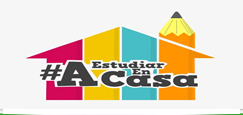                                 Liceo José Victorino Lastarria                                                 Rancagua                           “Formando Técnicos para el mañana”                                   Unidad Técnico-PedagógicaFILOSOFÍAGuía de repaso: Persuasión, razonamientos y falaciasCurso: Tercero medioProfesora: Ruth Alamos Herrera Correo electrónico: ruthalamos@gmail.com OA: Aplicar principios y herramientas de argumentación en el diálogo, la escritura y diferentes contextos, considerando la consistencia y rigurosidad lógica, la identificación de razonamientos válidos e inválidos y métodos de razonamiento filosófico.  Objetivo de la clase: Reforzar los contenidos de las clases anteriores (Razonamiento, Argumentación y falacias), responder prueba formativa.                                         ¿Qué es la persuasión?La Persuasión es aquella habilidad que tienen las personas para transmitir ideas y que éstas sean difundidas por quien actúa como receptor de las mismas. Esto se traduce más efectivamente como la capacidad que tienen los seres humanos a través de una relación, convencer a otros. Persuasión y fundamentación en el discurso argumentativo El propósito del discurso argumentativo es convencer o persuadir. Mediante éste, se presentan argumentos a favor de una idea, punto de vista o persona. Para convencer se hace necesario informar, presentar datos y hechos verificables.
En lógica, un argumento se define como un conjunto de premisas seguidas por una conclusión.​ Un argumento puede ser sólido (válido y con premisas verdaderas) o ser persuasivo de alguna otra manera.​ Sin embargo, un argumento no necesita ser sólido o persuasivo para ser de la argumentaciónContexto de la argumentaciónCuando alguien desarrolla una argumentación para convencer a otro de que acepte su tesis, lo hace en un determinado contexto. Éste abarca las creencias, las costumbres las ideas de la comunidad a la cual ambos pertenecen.
En lógica, un argumento se define como un conjunto de premisas seguidas por una conclusión.​ Un argumento puede ser sólido (válido y con premisas verdaderas) o ser persuasivo de alguna otra manera.​ Sin embargo, un argumento no necesita ser sólido o persuasivo para ser un argumento.                                    ¿Qué es una inferencia?La Inferencia consiste en presentar un enunciado que deriva de otro anterior o se relaciona con algún elemento de la situación en la cual se encuentran los interlocutores.El razonamiento es el conjunto de actividades mentales que consiste en la conexión de ideas de acuerdo a ciertas reglas y que darán apoyo o justificarán una idea. En otras palabras más simples, el razonamiento es la facultad humana que permite resolver problemas tras haber arribado a conclusiones que permiten hacerlo.                      ¿Qué es la inferencia inducción y deducción?La inducción se refiere al movimiento del pensamiento que va de los hechos particulares a afirmaciones de carácter general. ... La deducción es el método que permite pasar de afirmaciones de carácter general a hechos particulares. Proviene de deductivo que significa descender.             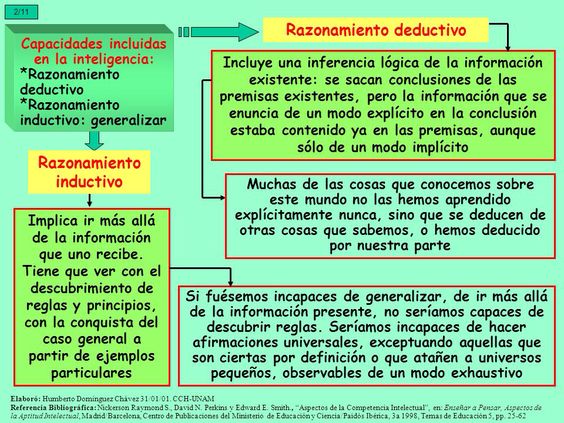  Las falacias argumentativas constituyen uno de los principales errores a la hora de desarrollar un texto argumentativo. Se presentan como aparentes argumentos pero su validez es débil o nula, así mismo, incurren en la descalificación o el engaño.Algunas de las falacias informales son:Falacia Ad Baculum o Apelación a la Fuerza consiste en sostener la validez de un argumento basándose en la fuerza, temor o amenaza pero sin aportar razones: La falacia Ad Baculum posee el siguiente esquema lógico: A afirma p, A es una persona con poder sobre B.La Falacia de Falsa Autoridad consiste en apelar a una autoridad que carece de valor por no ser concreta, competente, imparcial, o estar tergiversadaPues bien, la falacia ad hominem consiste en que la persona B ataca a la persona A que presenta un argumento, en lugar de atacar al argumento que dicha persona En la lógica, un argumento ad ignorancia, o argumentan ad ignorantiam, también conocido como llamada a la ignorancia, es una falacia que consiste en sostener la verdad (o falsedad) de una proposición alegando que no existe prueba de lo contrario, o bien alegando la incapacidad o la negativa de un oponente a presentar...ha presentado.De esta forma también se considera como demagogia esa oratoria que permite atraer hacia los intereses propios las decisiones de los demás utilizando falacias o argumentos aparentemente válidos que, sin embargo, tras un análisis de las circunstancias, pueden resultar inválidos o simplistas.                                          Autoevaluación Primera ParteResponde la prueba que está a continuación, Trata de no consultar los contenidos, verifica tus respuestas con la pauta de corrección que se encuentra al final de la prueba, anota tu  puntaje y envíalo al correo de la profesora ruthalamos @gmail.com .I  Relaciona la definición que se encuentran en la columna 1 con los conceptos de la columna 2. Coloca la letra que corresponda .1pto. c/uColumna 1                                                                            Columna 2La publicidad trata de convencernos con miles de anuncios.ContextoSe compone de dos premisas y una conclusión.InferenciaRazonar de lo particular a lo general.PersuasiónEnunciado que deriva de otro.InducirGanarse a alguien con halagosFalacias de inatinenciaRazonar de lo general a lo particular.DemagogiaSe caracterizan porque no existe ninguna relación con las premisasDeducirIncluye las creencias, los valores y costumbres de una sociedad.Silogismo